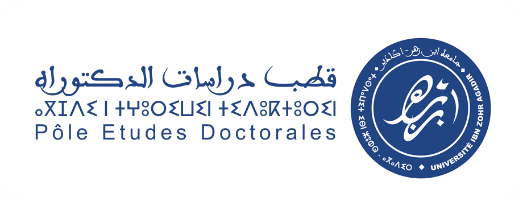 pole_etudes_doctorales@uiz.ac.maPasseport Doctorant جواز طالب الدكتوراهحصيلة التقدم السنوي للتكوينات خلال مسار طالب سلك الدكتوراهBilan avancement annuel des formations du doctorant durant le cycle doctoral يعتبر هذا الملف (مذكرة طالب الدكتوراه) الذي يغطي مختلف مجالات تثمين البحث العلمي والأنشطة البيداغوجية والتي تخص عدة حقول معرفية ذات طابع أكاديمي، موجها يساعد الطالب الباحث على استشراف مستقبله، من بلورة وصياغة سيرته العلمية وتحضير ملف طلب مناقشة أطروحته وتعزيز فرصه لولوج مناصب متميزة. Le présent document (livret du doctorant) qui couvre plusieurs domaines de valorisation de la recherche scientifique & d’activités pédagogiques en relation avec différents champs disciplinaires à caractère académique, est un guide stratégique du doctorant pour construire son avenir, en lui permettant de consolider son Curriculum Vitae, son dossier de soutenance et de renforcer ses capacités de recrutement professionnel.  وصف مفصل عن الحصيلة الإجمالية لتكوينات الدكتوراه Descriptif détaillé du bilan global des formations doctorales1-2-3-4-5-6-7-8-9-10-11-12-13-14-15-16-17-18-19-20-21-22-23-24-25-26-27-28-29-30-AnnexeملحقInsérer les justificatifs scannés à partir des originaux dans l’ordre du présent formulaireإدراج نسخ المسح الضوئي للشهادات الأصلية حسب الترتيب الوارد في هذا المطبوع مراكـــــــز الدراسات فـــي الدكتــــــوراه                         Centres des Etudes Doctorales     مراكـــــــز الدراسات فـــي الدكتــــــوراه                         Centres des Etudes Doctorales     مراكـــــــز الدراسات فـــي الدكتــــــوراه                         Centres des Etudes Doctorales     مراكـــــــز الدراسات فـــي الدكتــــــوراه                         Centres des Etudes Doctorales     العلوم والتقنيات والعلوم الطبيةSciences et Techniques& Sciences Médicalespedoc_ced_stsm@uiz.ac.maالآداب والعلوم الإنسانية والفنون وعلوم التربيةLettres, Sciences Humaines, Arts& Sciences de l’Educationpedoc_ced_lshase@uiz.ac.maالآداب والعلوم الإنسانية والفنون وعلوم التربيةLettres, Sciences Humaines, Arts& Sciences de l’Educationpedoc_ced_lshase@uiz.ac.maالعلوم القانونية والاقتصادية والاجتماعية والتدبيرSciences, Juridiques, Economiques, Sociales & de Gestionpedoc_ced_sjesg@uiz.ac.maالتعريف الكامل Identification complète /التعريف الكامل Identification complète /طالب الدكتوراه Doctorantموضوع الأطروحة Sujet de thèse المشرفDirecteur de thèseالدرجة : (PH)    \  (PES) بنية البحث المستقبلةStructure de recherche d’accueilتكوين الدكتوراه والمؤسسة المحتضنة Formation doctorale & Etablissement de domiciliationالسنة الجامعية لأول تسجيل / Année universitaire de 1ère inscription20       /20       مجموع سنوات التسجيلNombre total d’années d’inscriptionsFiche technique                                         ورقة تقنيةFiche technique                                         ورقة تقنيةFiche technique                                         ورقة تقنيةFiche technique                                         ورقة تقنيةFiche technique                                         ورقة تقنيةBilan global des formations doctorales  الحصيلة الإجمالية لتكوينات الدكتوراه Bilan global des formations doctorales  الحصيلة الإجمالية لتكوينات الدكتوراه Bilan global des formations doctorales  الحصيلة الإجمالية لتكوينات الدكتوراه Bilan global des formations doctorales  الحصيلة الإجمالية لتكوينات الدكتوراه Bilan global des formations doctorales  الحصيلة الإجمالية لتكوينات الدكتوراه Domaines de productions scientifiques & d’activités pédagogiques à caractère académiqueNombre العدد Réservée au CEDخاص بمركز تكوين الدكتوراهمجالات الإنتاج العلمي والانشطة البيداغوجية ذات طابع أكاديمي1Comité de thèse : évaluation avancement des travaux de rechercheلجنة الأطروحة: تقييم تقدم أشغال البحث2Publications d’ouvrages de recherche cités parmi les bases de données avec ISBN et dépôt légal avec arbitrage (referee) scientifiqueكتب البحث المنشورة بتحكيم علمي ضمن قاعدة معطيات معISBN والإيداع القانوني.3Publications ou chapitre d’ouvrage de recherche indexées dans la base de données Scopus, Web Of Science, Pubmed et Cairnالمنشورات أو فصل من كتاب بحث المدرجة ضمن المجلات العلمية المفهرسة في:Scopus, Web Of Science, Pubmed  و   Cairn4Edition d’actes de congrès (proceeding) إصدار أشغال المؤتمرات 5Publications à comité de lecture dans d’autres bases de données comme Google Scholar, Imist, Copernicus, etc.المنشورات المعتمدة على لجنة قراءة ضمن قاعدة معطيات مثل GoogleScholar, Imist, Copernicus  ألخ6Publications à comité de lecture non indexées publiées dans les actes de congrèsالمنشورات الغير مفهرسة والتي صدرت في أشغال الندوات.7Communications orales dans des manifestations scientifiques nationalesالمداخلات الشفوية في التظاهرات العلمية الوطنية.8Communications affichées dans des manifestations scientifiques nationalesالمداخلات عبر ملصقات في التظاهرات العلمية الوطنية.9Communications orales dans des manifestations scientifiques internationalesالمداخلات الشفوية في التظاهرات العلمية الدولية.10Communications affichées dans des manifestations scientifiques internationalesالمداخلات عبر الملصقات في التظاهرات العلمية الدولية.11Brevets nationaux d’invention délivrésبراءات الاختراع الوطنية المسلمة.12Brevets internationaux d’invention délivrésبراءات الاختراع الدولية المسلمة.13Mobilité scientifique à l’extérieur du Maroc (Erasmus, actions de coopérations etc.)حركية التنقل في إطار البحث العلمي خارج الوطن14Membre de projets de recherche financés  ou porteur de projetعضو في مشاريع بحث ممولة أو حامل لمشروع15Formations reçues sous-forme de coursالتكوينات المحصلة على شكل دروس.16Formations reçues sous-forme de TDالتكوينات المحصلة على شكل أشغال توجيهية17Formations reçues sous-forme de TPالتكوينات المحصلة على شكل أشغال تطبيقية18Formations reçues dans d’autres compétences à préciserالتكوينات المحصلة على شكل مهارات أخرى مع تحديدها19Formations données sous-forme de coursالتكوينات المقدمة على شكل دروس20Formations données sous-forme de TDالتكوينات المقدمة على شكل أشغال توجيهية21Formations données sous-forme de TPالتكوينات المقدمة على شكل أشغال تطبيقية22Formations données dans d’autres compétences à préciserالتكوينات المقدمة على شكل مهارات أخرى مع تحديدها23Participation dans d’autres activités académiquesمشاركة في أنشطة أكاديمية أخرى24Activité de réception des nouveaux étudiantsأنشطة استقبال الطلبة الجدد25Participation à la surveillance des examensالمشاركة في حراسة الامتحانات26Projets de valorisation et d’innovations scientifiques : prototypage, startup, spinoff, etc.مشاريع التثمين والابتكار العلمي النمذجة المصغرة، مقاولة ناشئة ألخ.27Autres projets de valorisation scientifique à préciserمشاريع أخرى لتثمين البحث العلمي مع تحديدها28Participation dans ma thèse en 3 mnالمشاركة في أطروحتي في ثلاث دقائق29Prix de distinctions à préciserجوائز التميز مع تحديدها30Stage national ou internationalتدريب وطني أو دوليتوضيحيمكن إضافة معايير أخرى حسب خصوصية موضوع البحث وليست كل المجالات ضرورية لكل طالب، ولكن وجب العمل على التميز والابتكار العلمي كيفا وكما والتوازن بين تكوينات الدكتوراه الخاصة والمشتركة.يعتبر هذا الملف موجها يساعد الطالب الباحث لصياغة سيرته العلمية ولتحضير ملف طلب مناقشة أطروحته وتعزيز فرصه لولوج مناصب متميزة.  EclaircissementIl est possible d’ajouter d’autres critères selon les spécificités du sujet de thèse. Les domaines proposés ne sont pas tous obligatoires pour chaque étudiant, mais surtout chercher l’excellence, l’innovation scientifique qualitative, quantitative et l’équilibre entre les formations spécifiques aux formations doctorales et transversales.Le présent document constitue un guide permettant au doctorant de consolider son CV, son dossier de soutenance et de renforcer ses capacités de recrutement.  توضيحيمكن إضافة معايير أخرى حسب خصوصية موضوع البحث وليست كل المجالات ضرورية لكل طالب، ولكن وجب العمل على التميز والابتكار العلمي كيفا وكما والتوازن بين تكوينات الدكتوراه الخاصة والمشتركة.يعتبر هذا الملف موجها يساعد الطالب الباحث لصياغة سيرته العلمية ولتحضير ملف طلب مناقشة أطروحته وتعزيز فرصه لولوج مناصب متميزة.  EclaircissementIl est possible d’ajouter d’autres critères selon les spécificités du sujet de thèse. Les domaines proposés ne sont pas tous obligatoires pour chaque étudiant, mais surtout chercher l’excellence, l’innovation scientifique qualitative, quantitative et l’équilibre entre les formations spécifiques aux formations doctorales et transversales.Le présent document constitue un guide permettant au doctorant de consolider son CV, son dossier de soutenance et de renforcer ses capacités de recrutement.  توضيحيمكن إضافة معايير أخرى حسب خصوصية موضوع البحث وليست كل المجالات ضرورية لكل طالب، ولكن وجب العمل على التميز والابتكار العلمي كيفا وكما والتوازن بين تكوينات الدكتوراه الخاصة والمشتركة.يعتبر هذا الملف موجها يساعد الطالب الباحث لصياغة سيرته العلمية ولتحضير ملف طلب مناقشة أطروحته وتعزيز فرصه لولوج مناصب متميزة.  EclaircissementIl est possible d’ajouter d’autres critères selon les spécificités du sujet de thèse. Les domaines proposés ne sont pas tous obligatoires pour chaque étudiant, mais surtout chercher l’excellence, l’innovation scientifique qualitative, quantitative et l’équilibre entre les formations spécifiques aux formations doctorales et transversales.Le présent document constitue un guide permettant au doctorant de consolider son CV, son dossier de soutenance et de renforcer ses capacités de recrutement.  توضيحيمكن إضافة معايير أخرى حسب خصوصية موضوع البحث وليست كل المجالات ضرورية لكل طالب، ولكن وجب العمل على التميز والابتكار العلمي كيفا وكما والتوازن بين تكوينات الدكتوراه الخاصة والمشتركة.يعتبر هذا الملف موجها يساعد الطالب الباحث لصياغة سيرته العلمية ولتحضير ملف طلب مناقشة أطروحته وتعزيز فرصه لولوج مناصب متميزة.  EclaircissementIl est possible d’ajouter d’autres critères selon les spécificités du sujet de thèse. Les domaines proposés ne sont pas tous obligatoires pour chaque étudiant, mais surtout chercher l’excellence, l’innovation scientifique qualitative, quantitative et l’équilibre entre les formations spécifiques aux formations doctorales et transversales.Le présent document constitue un guide permettant au doctorant de consolider son CV, son dossier de soutenance et de renforcer ses capacités de recrutement.  توضيحيمكن إضافة معايير أخرى حسب خصوصية موضوع البحث وليست كل المجالات ضرورية لكل طالب، ولكن وجب العمل على التميز والابتكار العلمي كيفا وكما والتوازن بين تكوينات الدكتوراه الخاصة والمشتركة.يعتبر هذا الملف موجها يساعد الطالب الباحث لصياغة سيرته العلمية ولتحضير ملف طلب مناقشة أطروحته وتعزيز فرصه لولوج مناصب متميزة.  EclaircissementIl est possible d’ajouter d’autres critères selon les spécificités du sujet de thèse. Les domaines proposés ne sont pas tous obligatoires pour chaque étudiant, mais surtout chercher l’excellence, l’innovation scientifique qualitative, quantitative et l’équilibre entre les formations spécifiques aux formations doctorales et transversales.Le présent document constitue un guide permettant au doctorant de consolider son CV, son dossier de soutenance et de renforcer ses capacités de recrutement.  Comité de thèse : évaluation avancement des travaux de rechercheلجنة الأطروحة: تقييم تقدم أشغال البحثJoindre en annexe le rapport du comité de thèse effectué  (année 1 par exemple)أضف إلى الملحق نسخة من التقرير المؤشر عليه من لجنة الأطروحة2- Joindre en annexe le rapport du comité de thèse effectué (année 2 par exemple)3-                                                                                             (année 3 par exemple)Les publications d’ouvrages de recherche cités parmi les bases de données avec ISBN et dépôt légal avec arbitrage (referee)scientifiqueكتب البحث المنشورة بتحكيم علمي ضمن قاعدة معطيات معISBN والإيداع القانوني.Lien ou URL :الرابط:1-2-3-Les publications ouchapitre d’ouvrage de recherche indexées dans la base de données Scopus, Web Of Science, Pubmed et Cairn ::Web of Sciences وScopus وPubmedو Cairnالمنشورات أو فصل من كتاب بحث المدرجة ضمن المجلات العلميةLes publications ouchapitre d’ouvrage de recherche indexées dans la base de données Scopus, Web Of Science, Pubmed et Cairn ::Web of Sciences وScopus وPubmedو Cairnالمنشورات أو فصل من كتاب بحث المدرجة ضمن المجلات العلميةLes publications ouchapitre d’ouvrage de recherche indexées dans la base de données Scopus, Web Of Science, Pubmed et Cairn ::Web of Sciences وScopus وPubmedو Cairnالمنشورات أو فصل من كتاب بحث المدرجة ضمن المجلات العلميةRéférence dans la revue (Auteurs, titre, nom de la revue, volume, numéro, pages)المرجع في المجلة (مؤلف، عنوان، اسم المجلة، جزء، عدد، الصفحات)Préciser :حدد:Lien ou URL :  الرابط1-2-3-Edition d’actes de congrès (proceeding) avec ISBN et dépôt légal :إصدار أشغال المؤتمرات مع رقم ISBN والإيداع القانوني:Lien ou URL :  الرابط1-2-3-Publications à comité de lecture indexées dans d’autres bases de données comme Google Scholar, Imist, Copernicusetc :المنشورات المعتمدة على لجنة قراءة والمفهرسة في قوائم أخرى مثل: Google Scholar, Imist, Copernicus ….:Publications à comité de lecture indexées dans d’autres bases de données comme Google Scholar, Imist, Copernicusetc :المنشورات المعتمدة على لجنة قراءة والمفهرسة في قوائم أخرى مثل: Google Scholar, Imist, Copernicus ….:Référence : (Auteur(s), Année 2020, titre, nom de la revue, volume, numéro, pages المرجع في المجلة (مؤلف، سنة 2020، عنوان، اسم المجلة، جزء، عدد، الصفحات)Lien ou URL :                           الرابط1-2-3-Les publications à comité de lecture dans d’autres bases de données comme Google Scholar, Imist, Copernicus :المنشورات الغير مفهرسة والتي صدرت في أشغال الندوات:1-2-3-Les communications orales (O) dans des manifestations scientifiques nationales :المداخلات الشفوية في التظاهرات العلمية الوطنية1-2-3-Les communications affichés (A)dans des manifestations scientifiques nationales :المداخلات عبر الملصقات في التظاهرات العلمية الوطنية1-2-3-Les communications orales (O) dans des manifestations scientifiques internationales :المداخلات الشفوية في التظاهرات العلمية الدولية:1-2-3-Les communications affichées (A) dans des manifestations scientifiques internationales :المداخلات عبر الملصقات في التظاهرات العلمية الدولية:1-2-3-Brevets nationaux d’invention délivrés :براءات الاختراع الوطنية المسلمة:1-2-3-Brevets internationaux d’invention délivrés :براءات الاختراع الدولية المسلمة:1-2-3-Mobilité scientifique à l’extérieur du Maroc (Erasmus, actions de coopérations etc.) :حركية التنقل في إطار البحث العلمي خارج الوطن للطالب:Mobilité scientifique à l’extérieur du Maroc (Erasmus, actions de coopérations etc.) :حركية التنقل في إطار البحث العلمي خارج الوطن للطالب:Mobilité scientifique à l’extérieur du Maroc (Erasmus, actions de coopérations etc.) :حركية التنقل في إطار البحث العلمي خارج الوطن للطالب:PaysالبلدProgramme:(symposium, formation, projet etc.)برنامج (ندوة، تكوين، مشروع، الخ.)Nom du bénéficiaireاسم المستفيد 1-2-3-Projets de recherche financés :مشاريع بحث ممولة:Projets de recherche financés :مشاريع بحث ممولة:Titre de projet :اسم المشروع:Financé par :ممول من طرف:1-2-3-Types de Formations reçues sous forme des coursنوعية التكوينات المحصلة على شكل دروس.Types de Formations reçues sous forme des coursنوعية التكوينات المحصلة على شكل دروس.Titre de formation :عنوان التكوين:Horairesمدته:1-2-3-Types de Formations reçues sous forme de TDنوعية التكوينات المحصلة على شكل اشغال توجيهية.Types de Formations reçues sous forme de TDنوعية التكوينات المحصلة على شكل اشغال توجيهية.Titre de formation :عنوان التكوين:Horairesمدته:1-2-3-Types de Formations reçues sous forme de TP.نوعية التكوينات المحصلة على شكل اشغال تطبيقية.Types de Formations reçues sous forme de TP.نوعية التكوينات المحصلة على شكل اشغال تطبيقية.Titre de formation :عنوان التكوين:Horairesمدته:1-2-3-Types de Formations reçues sous forme d’autres compétences à préciserنوعية التكوينات المحصلة على شكل مهارات أخرى مع تحديدها.Types de Formations reçues sous forme d’autres compétences à préciserنوعية التكوينات المحصلة على شكل مهارات أخرى مع تحديدها.Titre de formation :عنوان التكوين:Horairesمدته:1-2-3-Types de Formations données sous forme des coursنوعية التكوينات المقدمة على شكل دروس.Types de Formations données sous forme des coursنوعية التكوينات المقدمة على شكل دروس.Titre de formation :عنوان التكوين:Horairesمدته:1-2-3-Types de Formations données sous forme de TDنوعية التكوينات المقدمة على شكل اشغال توجيهية.Types de Formations données sous forme de TDنوعية التكوينات المقدمة على شكل اشغال توجيهية.Titre de formation :عنوان التكوين:Horairesمدته:1-2-3-Types de Formations données sous forme de TP.نوعية التكوينات المقدمة على شكل اشغال تطبيقية.Types de Formations données sous forme de TP.نوعية التكوينات المقدمة على شكل اشغال تطبيقية.Titre de formation :عنوان التكوين:Horairesمدته:1-2-3-Types de Formations données sous forme d’autres compétences à préciserنوعية التكوينات المقدمة على شكل مهارات أخرى مع تحديدها.Types de Formations données sous forme d’autres compétences à préciserنوعية التكوينات المقدمة على شكل مهارات أخرى مع تحديدها.Titre de formation :عنوان التكوين:Horairesمدته:1-2-3-Participation dans d’autres activités académiquesمشاركة في أنشطة أكاديمية أخري.1-2-3-Activité de réception des étudiants :أنشطة استقبال الطلبة:Activité de réception des étudiants :أنشطة استقبال الطلبة:Activité de réception des étudiants :أنشطة استقبال الطلبة:Type d'activité :نوع النشاط:Date d'activité :تاريخ النشاط:Horaires d'activité :مدة النشاط:1-2-3-Activité de surveillance des examens :أنشطة حراسة الامتحانات:Activité de surveillance des examens :أنشطة حراسة الامتحانات:Activité de surveillance des examens :أنشطة حراسة الامتحانات:Date :التاريخ:Matière :المادة:Horaires :المدة:1-2-3-Projets de valorisation et d’innovations scientifiques : prototypage, startup, spinoff, etc. مشاريع التثمين والابتكار العلمي النمذجة المصغرة، مقاولة ناشئة ألخ.Projets de valorisation et d’innovations scientifiques : prototypage, startup, spinoff, etc. مشاريع التثمين والابتكار العلمي النمذجة المصغرة، مقاولة ناشئة ألخ.Type de projetTitre de projet1-2-3-Autres projets de valorisation scientifique à préciserمشاريع أخرى لتثمين البحث العلمي مع تحديدها.1-2-3-Participation dans ma thèse en 3 mnالمشاركة في أطروحتي في ثلاث دقائق.1-2-3-Prix de distinction   à préciserجوائز التميز مع تحديدها1-2-3-Stage national ou international :تدريب وطني او دولي:Stage national ou international :تدريب وطني او دولي:Stage national ou international :تدريب وطني او دولي:Lieu :المكان:A préciser (national ou international) :حدد (وطني او دولي):Période :الفترة:1-2-3-